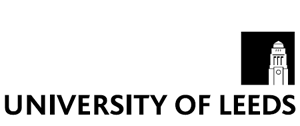 Redeployee Skills Profile Form Personal details and working arrangements: Qualifications and training:Please indicate details of any relevant qualifications you hold or relevant training undertaken.Anonymous Redeployment Register web summary:Briefly describe the key duties and responsibilities of your present role and previous related roles, your key transferable skills, knowledge and experience. Please try to keep this down to a maximum of 500 words.UsernameFaculty/ServiceForenameSchool/InstituteSurnameSectionEmailJob CategoryWork Tel.GradeJob TitleUniversity IDStatutory Start DateFull-time/Part-timeContract End DateFTEImmigration StatusIndicate any preferred roles or other desired working arrangements below:Indicate any preferred roles or other desired working arrangements below:SOC CodeIndicate any preferred roles or other desired working arrangements below:Indicate any preferred roles or other desired working arrangements below:Visa Expiry DateHR ContactQualificationsTraining